TUTORIELS UTILISATION PRONOTE PARENTSCONSULTATION DU CAHIER DE TEXTE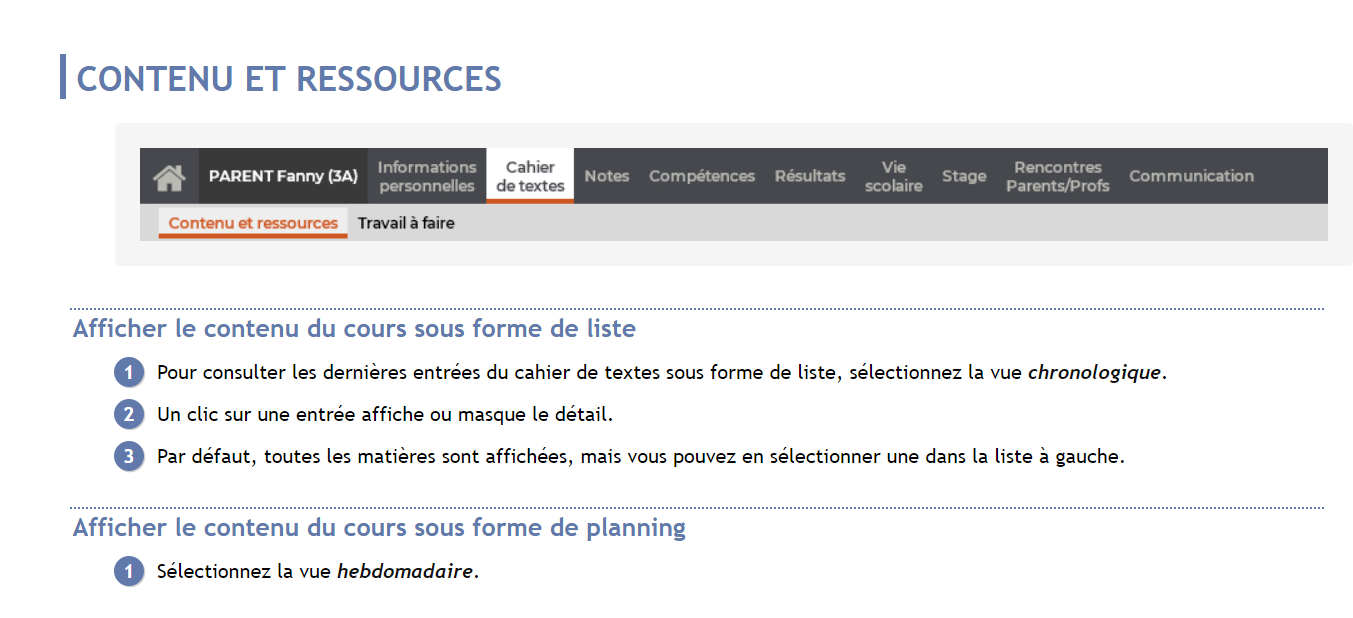 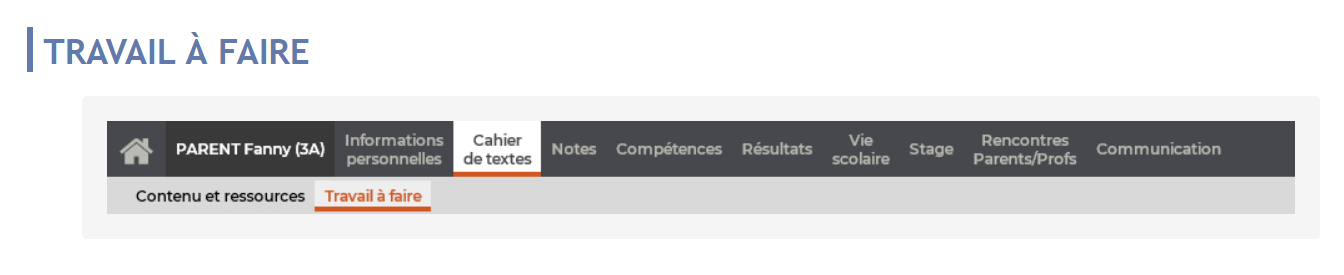 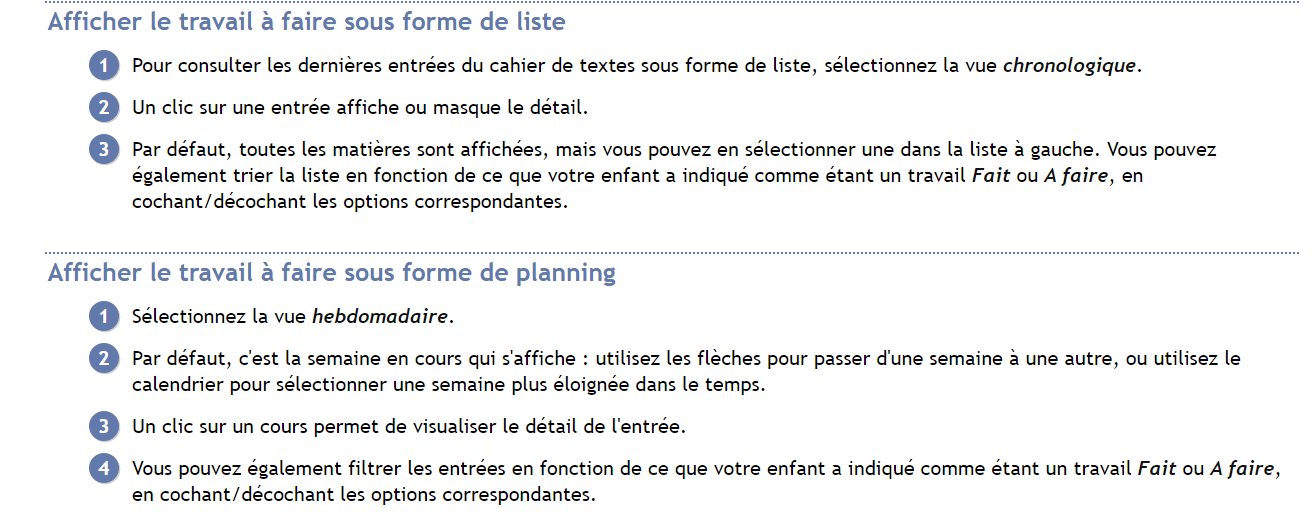 Vous pouvez également visionner la vidéo explicative :https://doc.index-education.com/fr/pronote/parents/#t=Cahier_de_textes%2FTravail_a_faire.htmCONSULTER SES NOTES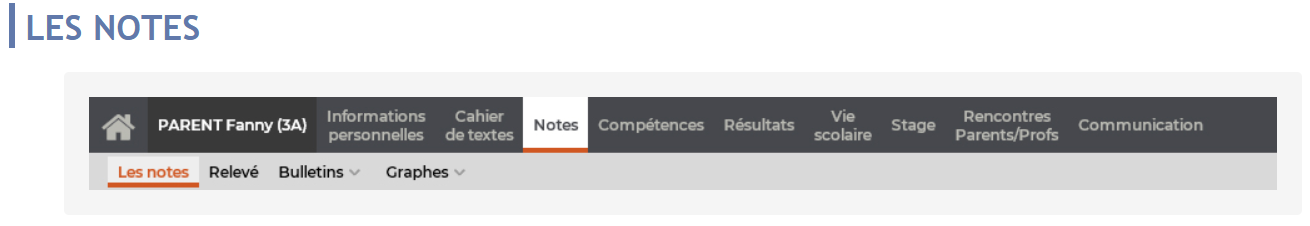 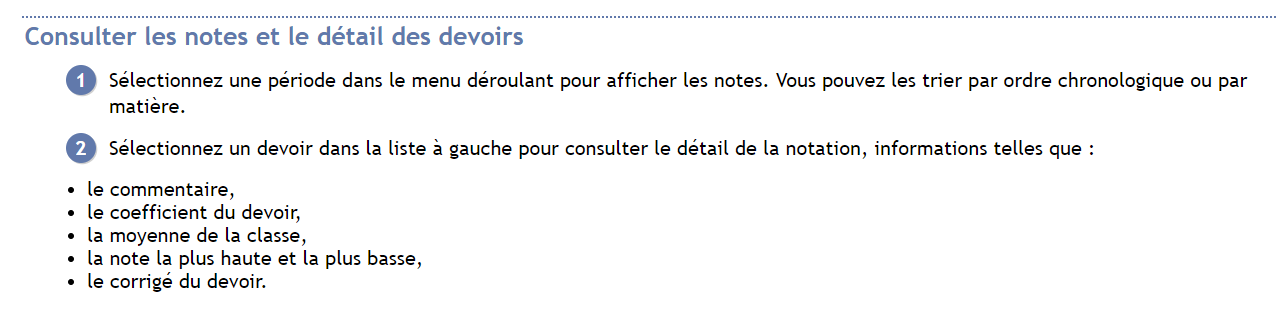 Vidéo explicative :https://doc.index-education.com/fr/pronote/parents/#t=Notes%2FLes_notes.htmTUTORIELS UTILISATION PRONOTE ELEVESCONSULTATION DU CAHIER DE TEXTE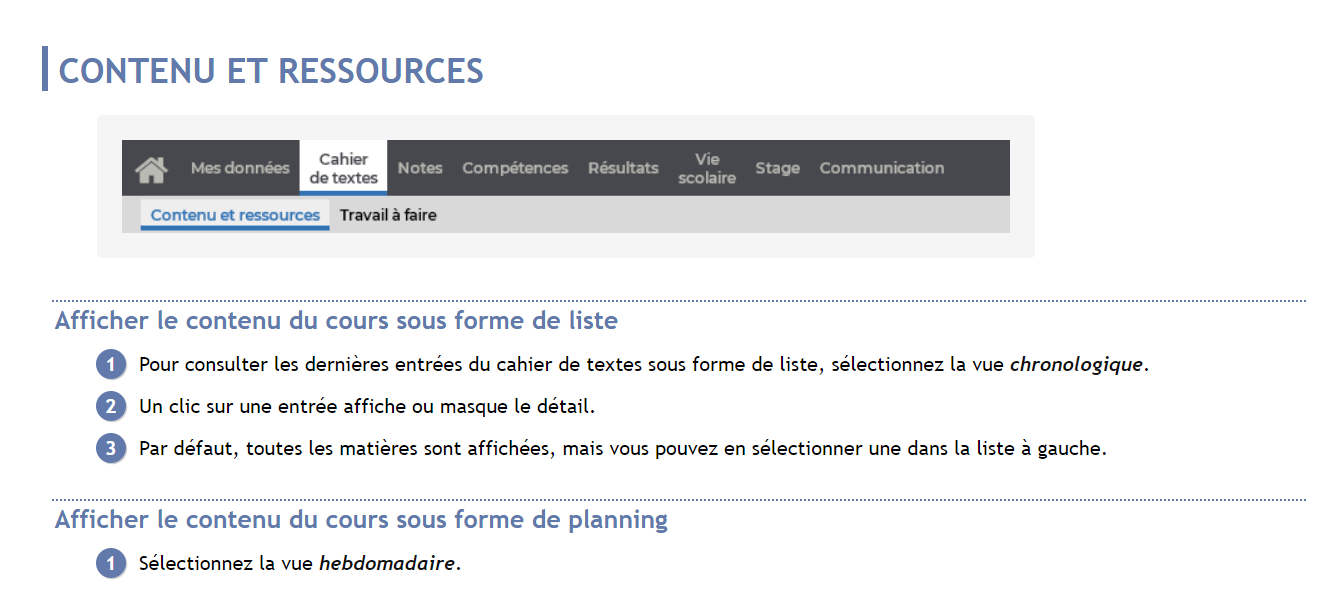 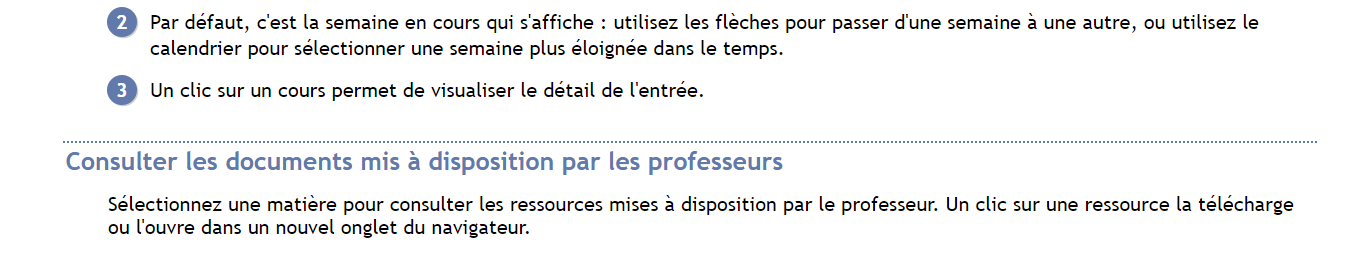 TRAVAIL A FAIRE (TELECHARGER LES RESSOURCES PEDAGOGIQUES)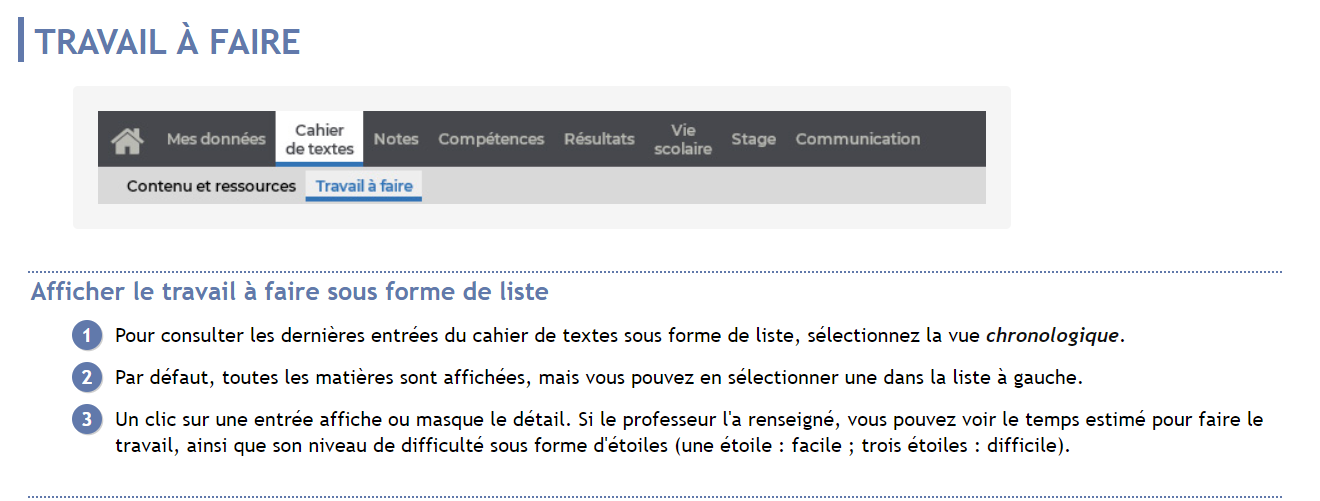 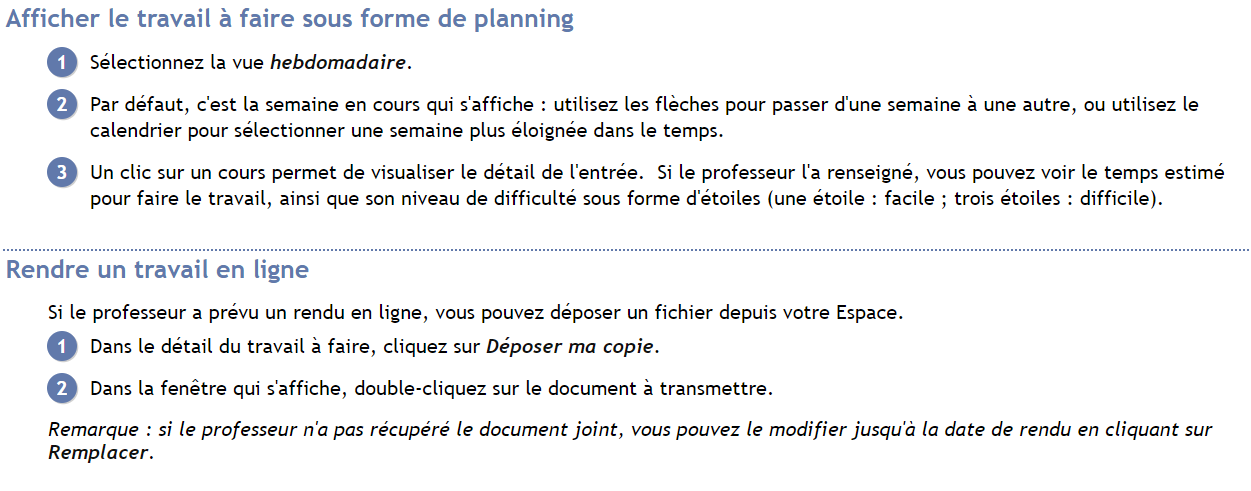 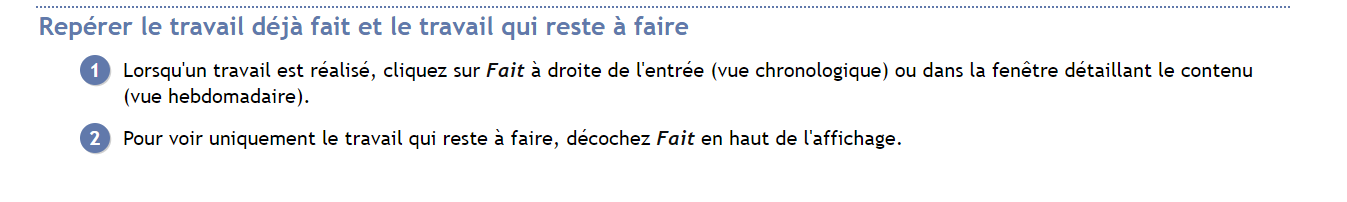 SOURCE : https://doc.index-education.com/fr/pronote/eleves/#t=Accueil.htm